Проверка расходования средств районного бюджета,выделенных на проведение ремонтных работучреждений образованияВ соответствии с утвержденным планом работы на текущий год Контрольно-счетной палатой муниципального образования Темрюкский район проведена проверка расходования средств районного бюджета, выделенных на проведение ремонтных работ учреждений образования в 2011 году.В проверяемом периоде в бюджете муниципального образования Темрюкский район были предусмотрены бюджетные ассигнования на капитальный и текущий ремонт 70 учреждений образования в общей сумме 81 084,3 тыс. руб., из них освоено - 56 591,9 тыс. руб., что составляет 69,79%. Объем проверенных Контрольно-счетной палатой средств составил 11 491,54 тыс. рублей.В ходе контрольного мероприятия проведен выборочный анализ договоров, заключенных посредством проведения открытых аукционов в электронной форме и запросов котировок, а также проведены выборочные контрольные обмеры выполненных работ в учреждениях образования.Установлены факты неправомерной оплаты работ муниципальными заказчиками на общую сумму 627 298,27 рублей, в том числе двойная оплата одних и тех же работ, оплата невыполненных работ.Выявлены факты нарушения Федерального закона от 21.07.2005 № 94-ФЗ «О размещении заказов на поставки товаров, выполнение работ, оказание услуг для государственных и муниципальных нужд», такие как не размещение заказа у субъектов малого предпринимательства, не опубликование необходимой информации о размещении заказов на официальном сайте в сети «Интернет» («Сведения о контракте», и как следствие, сведения, содержащиеся в реестре контрактов) и другие.Также Контрольно-счетной палатой отмечено, что учреждения образования не используют свое право и не требуют от подрядчиков, нарушивших условия договоров на ремонтные работы, уплаты неустойки и пени, рассчитанных исходя из положений договоров. В результате чего упущенная выгода составила 445 130,32 рублей.По итогам проведения контрольного мероприятия составлен соответствующий акт. Управлению образованием муниципального образования Темрюкский район внесено представление о принятии мер по устранению выявленных нарушений и недостатков, возмещению произведенной неправомерной оплаты в бюджет муниципального образования Темрюкский район, по привлечению к ответственности должностных лиц, виновных в допущенных нарушениях.Итоги   проверки   рассмотрены   на   совещании   в   администрациимуниципального образования Темрюкский район, в котором приняли участие председатель Совета муниципального образования Темрюкский район, председатель Контрольно-счетной палаты, заместители главы муниципального образования, начальник Управления образованием администрации муниципального образования Темрюкский район, а также руководители отдельных учреждений образования, допустившие нарушения законодательства.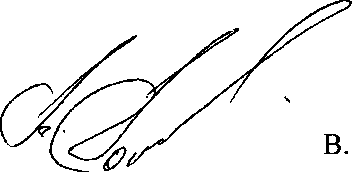 Н.КомышевПредседательКонтрольно-счетной палаты муниципального образования Темрюкский район